Образовательное частное учреждение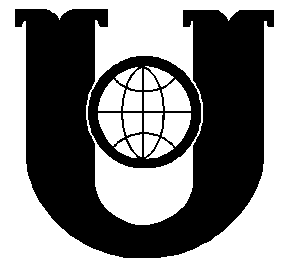 высшего образования «Академия МНЭПУ»3-я Международная научная конференция
"Строение, история и экология Земли: от древних знаний до технологий будущего"15 декабря 2017 г.Место проведения: Академия МНЭПУ, ул.Космонавта Волкова, д.20, аудитория 702Оргкомитет конференцииСергей Станиславович Степанов, к.э.н., ректор МНЭПУ Юрий Васильевич Михайлов, д.т.н., профессор Федор Петрович Туренко, д.х.н, профессор МНЭПУ, академик РАЕНБожидар Митрович, д.ю.н., профессор, член Совета по национальным вопросам при Правительстве г. Москвы, член Комиссии по науке и образованию Совета по национальным вопросамЭлеонора Владиленовна Баркова, д.ф.н., профессор Российского экономического университета им. Г.В.ПлехановаАлександр Викторович Колтыпин, к.г.-м.н., директор научного центра, фундаментальных исследований в области естествознания МНЭПУРегламент конференцииДоклады – 18 мин.Вопросы и ответы – 2 мин.ПРОГРАММА КОНФЕРЕНЦИИ 15 декабря 2017 г. 09.00-09.50. Регистрация участников702 аудитория09.50 -10.00 Вступительное слово ректора МНЭПУ С.С.Степанова и директора НЦФИЕ МНЭПУ А.В.Колтыпина10.00-12.00 Заседание секции «Экология планеты Земля и ноосфера»Федор Петрович Туренко, д.х.н, профессор МНЭПУ, академик РАЕН, Москва.  «Проблемы экологии, проекты и процесс образования»Георгий Васильевич Шуваев, президент энерго-экологического общества «Гравитон», г. Ярославль. «Планета Земля»Михаил Николаевич Прохоров, к.б.н., эксперт ЦРББ, Москва. «Некоторые принципиальные особенности перехода Земли в другое состояние, соответствующее новому Космосу»Ольга Степановна Ткаченко, действ. член Русского географического общества, действ. член Российской академии космонавтики им. К. Э. Циолковского (РАКЦ), действ. член Международной академии будущего. (МАИБ), Москва. «Дороги Духов и природные сети Земли» Элеонора Владиленовна Баркова, д.ф.н., профессор Российского экономического университета им. Г.В.Плеханова, Москва.   «Становление экофилософии в России: мировидение А.В.Сухово-Кобылина»Галина Николаевна Паранина, к.г.н., доцент кафедры физической географии и природопользования РГПУ им. А.И. Герцена, Санкт-Петербург. «Антропогенез и этногенез в контексте развития технологий навигации»12.00-14.00 Заседание секции «История Земли и противостояние цивилизаций»Лев Дмитриевич Орлов, к.т.н., зам. генерального директора НИЦ «Орион», Москва. «Призрачные земли Ледовитого океана -- остатки легендарной Арктиды»Петр Михайлович Олексенко, востоковед-индолог, профессор Академии геополитических проблем, Москва. «Арийская цивилизация. Кто такие арии и откуда они пришли?»Александр Евгеньевич Иванов, психолог, г. Орел. «Предполагаемые борейские поселения в структуре информационно силовой геосети. (по материалам экспедиции на Кольский полуостров в августе 2017 года)»Поль Петр Александрович, г.Калуга. «Исследование приполюсных сейсмических аномалий»Дамир Александрович Каменев, палеолингвист, Москва. «Языковой анализ Велесовой книги"?»Божидар Трифунов Митрович, д.ю.н., профессор, член Совета по национальным вопросам при Правительстве г. Москвы, член Комиссии по науке и образованию Совета по национальным вопросам, Председатель Региональной общественной организации ОБЪЕДИНЕНИЕ СЕРБОВ, Сербия. «Школа непрерывности славянского права и культуры с эпох Лепенского Вира и Винчи как научная основа противостояния вытеснению славян и противостояния созданию новых территориальных однонациональных формирований, направленных на порабощение славян и других народов, сохранившихся в русской цивилизации» 14.00-15.00 Перерыв на обед 15.00-16.00 Продолжение заседания секции «История Земли и противостояние цивилизаций»Александр Викторович Колтыпин, к.г.-м.н., директор НЦФИЕ МНЭПУ, Москва. «Неоген-раннеплейстоценовые цивилизации Сицилии (по материалам экспедиции в Сицилию в октябре 2017 года)»Алексей Юрьевич Комогорцев, главный редактор журнала "Волшебная гора", директор Междисциплинарной исследовательской группы "Истоки цивилизаций", Москва. «Миф о рептилоидах и земноводные герои-цивилизаторы в свете традиционных религиозно-мифологических источников»Николай Николаевич Калениченко, архитектор, Москва. «Знаки и символы: общее и различия»16.00-18.40. Заседание секции «Археоакустика, вибрационные и полевые технологии»»Владимир Иванович Куликов, канд. физ.-мат. наук, вед. научн. сотр. Института динамики геосфер РАН и зам. зав. каф. «Теоретической и экспериментальной физики геосистем»  МФТИ, Москва. «Сейсмический мониторинг разработки месторождений Курской магнитной аномалии». Владислав Викторович Егоров, д.х.н., профессор, заслуженный деятель науки РФ, Москва. «Фрактальная геометрия и структура пространства-времени».Михаил Николаевич Прохоров, к.б.н., эксперт ЦРББ, Москва, Николай Юрьевич Браташов, советник РАЕН, Москва, Разикова Надежда Игоревна, психофизиолог, г.Пущино. «Опал-халцедоновый кремень как матрица для передачи информации с помощью генератора»Николай Алексеевич Колтовой, к.ф.-м.н., Москва. «Аппаратура и методы для выявления геопатогенных зон»Александр Николаевич Дорошкевич, руководитель Методического центра "Древо Рода", действительный член Профессиональной Психотерапевтической Лиги, 
Академик МАТЭЗ (Международной академии тонкополевой экологии и здоровья), член Ассоциации музыкальных психологов и психотерапевтов, г. Сергиев-Посад. «БИЛОТЕРАПИЯ для целей омоложения. Валентина Михайловна Кирсанова, психолог, целитель, хилер-экзорсист, Москва.  «Увядание и долголетие»Сергей Стефанович Сухинов, к.т.н., лауреат Государственной премии Правительства России по культуре, член Союза писателей России, Москва. «Плазмоиды - древние хранители человечества».Владимир Леонидович Яшкардин, инженер-разработчик АО "Морион", Санкт-Петербург «Дольмины – входы в подземный мир»18.40-19.00 – Общая дискуссия